Расписание уроковКурьинской  основной общеобразовательной школы, филиала муниципального автономного общеобразовательного учреждения  Бегишевская  средняя  общеобразовательная школаВагайского района Тюменской областина 2020-2021 учебный год Режим работы на 2020-2021 учебный годВ начальных классах:Пятидневная учебная неделяЗанятия в одну сменуНачало занятий                           8 ч 30 минОкончание занятий                     13 ч 15 минПродолжительность занятий     45 минОсновная школа:Пятидневная учебная неделяЗанятия в одну сменуНачало занятий                           8 ч 30 минОкончание занятий                     15 ч 50 минПродолжительность занятий     45 минПродолжительность 7 урока      40 минПоурочный график занятийОсновная школа:                                             Начальная школа:1 урок 08.30 до 09.15	                                 1 урок 08.30 до 09.152 урок 09.25 до 10.10	                                 2 урок 09.25 до 10.103 урок 10.20 до 11.05	                                 3 урок 10.20 до 11.054 урок 11.35 до 12.20                                     4 урок 11.35 до 12.205 урок 12.30 до 13.15                                     5 урок 12.30 до 13.15                                       6 урок 13.25 до 14.107 урок 14.20 до 15.008 урок 15.10 до 15.50Четвёртого, седьмого, девятого классов НЕТ.Режим работы в первом классеПродолжительность учебного года в 1 классе– 33 учебные недели; Продолжительность учебной недели – 5 дней. Занятия для первоклассников    организованы с понедельника по пятницу:- учебные занятия в первую смену, начало занятий – в 8.30;- объем максимально допустимой нагрузки в течение недели – 21 час, не более 4-х уроков в день, один раз в неделю –  5 уроков,  за счет урока физической культуры;Ступенчатый режим обучения:       в сентябре, октябре – 3 урока по 35 минут;       в ноябре – декабре 4 урока по 35 минут;       в январе –  мае – 5 уроков по 40 минут.Режим работы в первом классе на первую четверть        Пятидневная рабочая неделя.         В учебный день проводится три урока.         Продолжительность урока 35 минут.         Занятия в первую смену.         Начало занятий                         8ч.30мин         Перемены                                   20 мин         Окончание занятий                  10ч 55мин                   Поурочный график занятий:1-й урок 08.30 – 09.05.2-й урок 09.25 – 10.00.3-й урок 10.20 – 10.55Расписание уроков в 1 классе на первую четверть1 класс (первая четверть)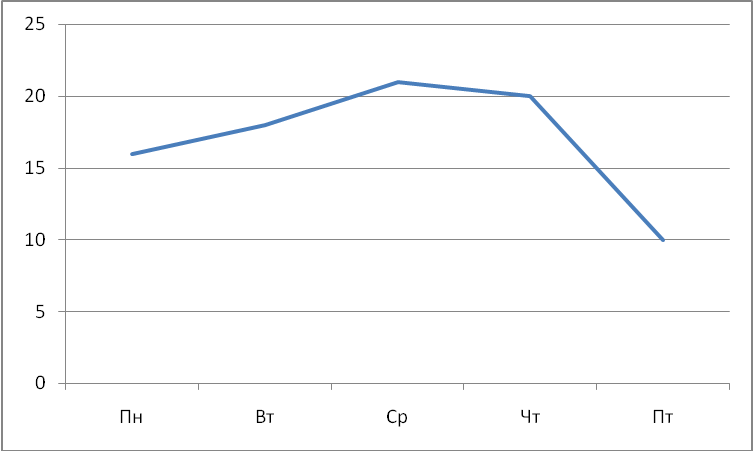 Понедельник    5+8+1=14Вторник            8+7+3=18Среда                 7+8+6=21Четверг              7+8+5=20Пятница             7+2+3=12Режим работы в первом классе на вторую четверть        Пятидневная рабочая неделя.          В учебный день проводится четыре урока.         Продолжительность урока 35 минут.         Занятия в первую смену.         Начало занятий                         8ч.30 мин         Перемены                                   20 мин         Окончание занятий                  12ч 00 мин                   Поурочный график занятий:1-й урок 08.30 – 09.05.2-й урок 09.25 – 10.003-й урок 10.20 – 10.554-й урок 11.25 – 12.00Расписание уроков в 1 классе на вторую четверть1 класс (вторая четверть)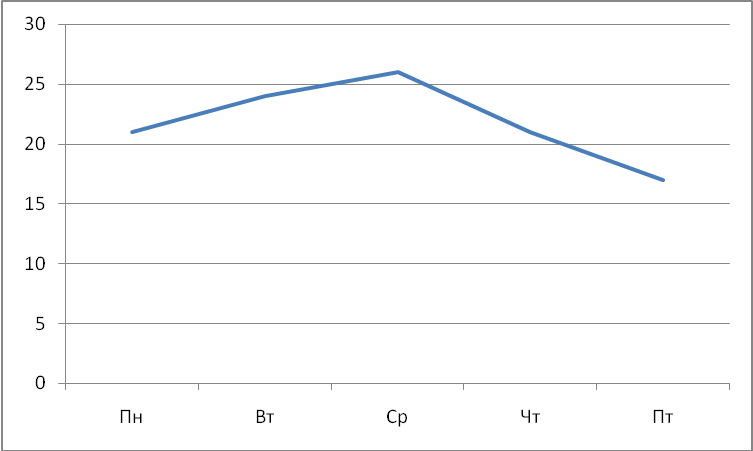 Понедельник    7+8+1+5=21Вторник            8+7+6+3=24Среда                 7+8+6+5=26Четверг              7+8+1+5=21Пятница             5+7+2+3=17Расписание звонков1 ступень,1 класс,1 четверть1 ступень,1 класс, 2 четверть1 ступень ,1 класс (3,4 четверти)1 ступень 2 класс, 3 классступень 5, 6, 8 классыРасписание уроков 1, 2, 3 классов1 класс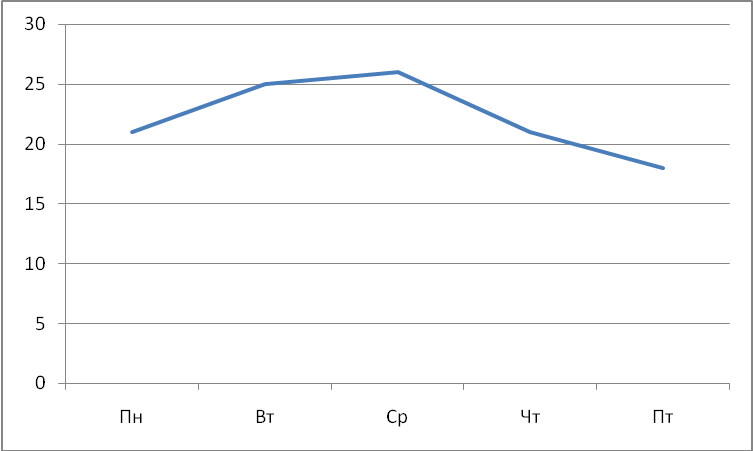 Понедельник    7+8+1+5=21Вторник            8+7+1+6+3=25	Среда                 7+8+6+5=26Четверг              7+8+1+5+7=21Пятница             5+7+2+3=182 класс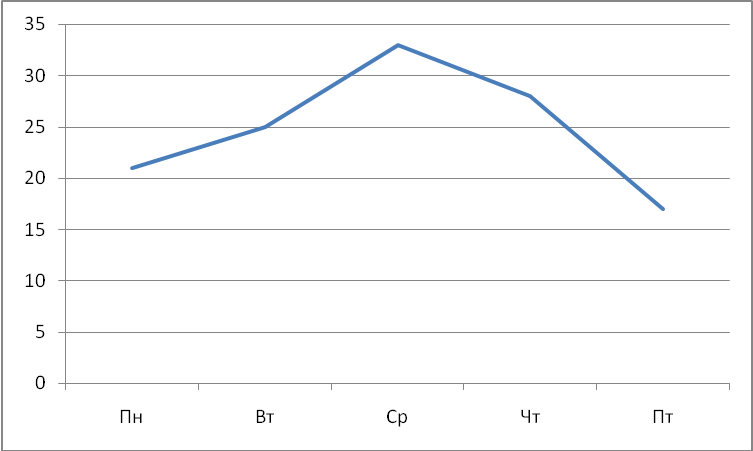 Понедельник    7+8+1+5=21Вторник            8+7+1+6+3=25	Среда                 7+8+6+5+7=33Четверг              7+8+1+5+7=28Пятница             5+7+2+3=183 класс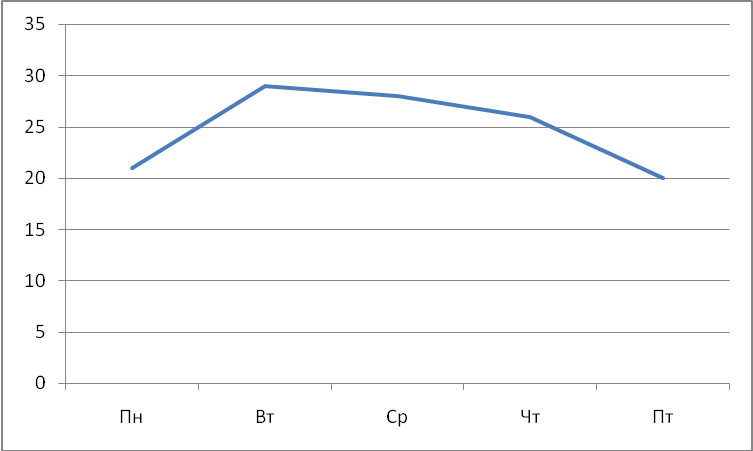 Понедельник    7+1+8+5=21Вторник            6+8+7+5+3=29Среда                 5+7+1+8+7=28Четверг              7+1+5+6+7=26Пятница             7+8+2+3=20Расписание уроков 5, 6, 8 классов5 класс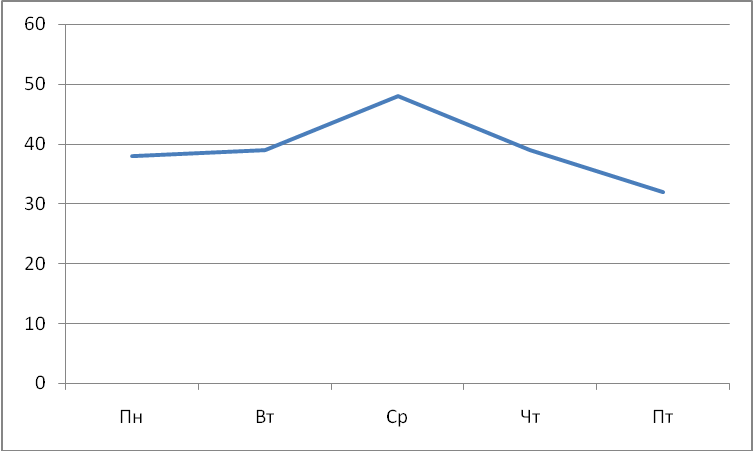 Понедельник    9+8+10+4+4+3=38Вторник             5+10+3+8+4+9=39Среда                10+10+7+8+9+4=48Четверг              5+10+8+4+3+9=39Пятница             9+8+10+2+3=326 класс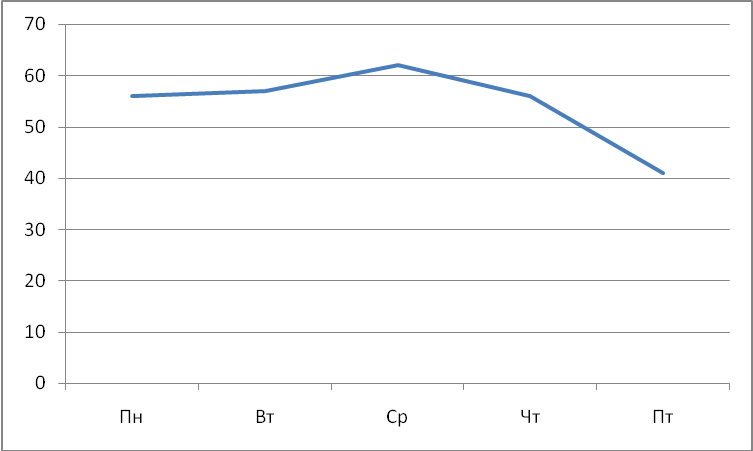 Понедельник   8+13+12+8+1+4=56Вторник          6+12+13+9+3+3+11=57Среда               8+12+12+13+6+11=62Четверг            12+7+13+3+4+6+11=56Пятница           12+13+1+11+4=418 класс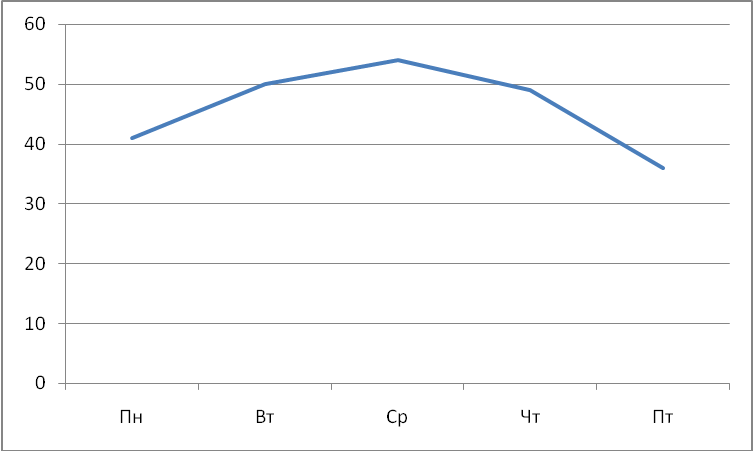 Понедельник   9+8+7+4+10+1+2=41Вторник          10+5+7+7+9+10+2=50Среда               7+9+7+10+10+8+3=54Четверг            10+7+5+10+5+10+2=49Пятница           9+1+4+9+10+3=36Согласовано:Начальник Управления образования администрации Вагайского района«__»_______________________2020г.______________________П.Г.ГонцулУтверждаю:Директор МАОУ Бегишевской средней общеобразовательной школы  Вагайского района Тюменской области«__»_______________________2020г.___________________Г.Ж.ХалиуллинаПонедельник 1. Литературное чтение2. Математика3. Физическая культураВторник 1. Математика 2. Русский язык3. ИЗОСреда 1. Русский язык2. Математика3. Окружающий мирЧетверг 1.Русский язык2. Математика3. Литературное чтениеПятница 1. Русский язык2. Технология3. МузыкаПонедельник 1. Русский язык 2. Математика3. Физическая культура4. Литературное чтение Вторник 1. Математика 2. Русский язык 3. Окружающий мир4. ИЗОСреда 1. Русский язык2. Математика3. Окружающий мир4. Литературное чтениеЧетверг 1. Русский язык 2. Математика3. Физическая культура 4. Литературное чтениеПятница 1. Литературное чтение2. Русский язык3. Технология4. Музыка№ урокаНачало урокаОкончание урока Длительность переменыПримечание18.309.0520 мин29.2510.0020 мин310.2010.5530 минПрием пищи4 11.2512.05Динамическая пауза№ урокаНачало урокаОкончание урока Длительность переменыПримечание18.309.0520 мин29.2510.0020 мин310.2010.5530 минПрием пищи4 11.2512.0010 мин512.10.12.50Динамическая пауза№ урока Начало урока Окончание урока Длительность переменыПрием пищи18.309.1010 мин29.2010.0010 мин310.1010.5030 минПрием пищи 411.2012.0010 мин512.1012.50Динамическая пауза№ урокаНачало урокаОкончание урокаДлительность переменыПрием пищи18.309.1510 мин29.2510.1010 мин310.2011.0530 минПрием пищи411.3512.2010 мин512.3013.1510 мин613.2514.0540 минДинамическая пауза№ урокаНачало урокаОкончание урокаДлительность переменыПрием пищи18.309.1510 мин29.2510.1010 мин310.2011.0530 минПрием пищи411.3512.2010 мин512.3013.1510 мин613.2514.1010 мин714.2015.0040 минДинамическая паузаДни недели1 класс2 класс3 класс Понедельник1. Русский язык 1. Русский язык 1. Русский язык Понедельник2. Математика2. Математика2. Физическая культураПонедельник3. Физическая культура3. Физическая культура3. Математика Понедельник4. Литературное чтение 4. Литературное чтение 4.  Литературное чтениеПонедельникВторник1. Математика 1. Математика 1. Окружающий мирВторник2. Русский язык 2. Русский язык 2. МатематикаВторник3. Физическая культура 3. Физическая культура 3. Русский языкВторник 4.Окружающий мир4.Окружающий мир4.Литературное чтениеВторник5. ИЗО5. ИЗО5. ИЗОСреда1. Русский язык1. Русский язык1. Литературное чтениеСреда2. Математика2. Математика2. Русский языкСреда3. Окружающий мир3. Окружающий мир3. Физическая культура Среда4. Литературное чтение4. Литературное чтение 4.Математика Среда5. Иностранный язык5. Иностранный языкЧетверг1. Русский язык 1. Русский язык 1. Русский языкЧетверг2. Математика2. Математика2. Физическая культура Четверг3. Физическая культура 3. Физическая культура 3. Литературное чтениеЧетверг4. Литературное чтение4. Литературное чтение4. Окружающий мирЧетверг5. Иностранный язык5.Иностранный языкПятница1. Литературное чтение1. Литературное чтение1. Русский язык    Пятница2. Русский язык2. Русский язык2. МатематикаПятница3. Технология3. Технология3. ТехнологияПятница4. Музыка4. Музыка4. Музыка.Дни недели5 класс5 класс6 класс6 класс6 класс8 класс8 классПонедельник1Немецкий язык1Биология11АлгебраПонедельник2Русский язык2Математика22ИсторияПонедельник3Математика3Русский язык33БиологияПонедельник4Технология4История44ЛитератураПонедельник5Технология5Немецкий язык55Немецкий языкПонедельник6Физическая культура6Физическая культура66МузыкаПонедельник77Физическая культураВторник1История1Литература11ГеометрияВторник2Математика2Русский язык22ГеографияВторник3ИЗО3Математика33Русский языкВторник4Русский язык4Обществознание44ИнформатикаВторник5Литература5Технология55ФизикаВторник6Английский язык6Технология66Английский языкВторник7Английский язык77Физическая культураСреда1Математика1История11Русский языкСреда2Биология2Русский язык22АлгебраСреда3География3Русский язык33БиологияСреда4Русский язык4Математика44ХимияСреда5Английский язык5Литература55Немецкий языкСреда6Литература6Английский язык66ИсторияСреда77ИЗОЧетверг1История1Русский язык11ГеометрияЧетверг2Математика2География22Русский языкЧетверг3Русский язык3Математика33ГеографияЧетверг4Литература4ИЗО44ХимияЧетверг5Физическая культура5Физическая культура55ОбществознаниеЧетверг6Английский язык6Литература66Английский языкЧетверг7Английский язык77Физическая культураПятница1Немецкий язык1Русский язык11АлгебраПятница2Русский язык2Математика22ТехнологияПятница3Математика3Музыка33ЛитератураПятница4Музыка4Немецкий язык44ФизикаПятница5Физическая культура5Физическая культура55Немецкий языкПятница66ОБЖПятница